División de Protección de Recursos Naturales RenovablesDepartamento de Vida Silvestre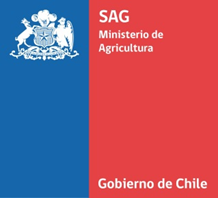 FORMULARIO PARA LA INTERNACIÓN DE FAUNASILVESTRE EXÓTICA AL TERRITORIO NACIONALLa Ley de Caza N°19.473 de 1996 establece en su Artículo 25 que la introducción al territorio nacional de ejemplares vivos de especies exóticas de la fauna silvestre, semen, embriones, huevos para incubar y larvas que puedan perturbar el equilibrio ecológico y la conservación del patrimonio ambiental a que se refiere la letra b) del Artículo 2° de la Ley N°19.300, requerirá de la autorización previa del Servicio Agrícola y Ganadero.Si el responsable de la internación es un tercero, se deberá incorporar a la solicitud de internación un poder simple de la persona natural o representante legal del responsable de los animales dentro del país, donde se indique que dicha persona se hará cargo del proceso de la internación, incorporando el nombre científico de la especie y cantidad de ejemplares a internar.En caso que la especie a importar esté incluida en el Apéndice I de CITES, y no se acoja a ninguna exención CITES, será requisito para analizar esta solicitud la presentación del Permiso CITES de importación para especímenes de especies del Apéndice I. Dicho permiso debe ser solicitado en la Dirección Regional SAG correspondiente al sitio que albergará los especímenes, mediante la presentación del formulario “Solicitud de Permiso para la Importación de Especímenes de Especies del Apéndice I de CITES”. Para más información revise la página web del SAG en la siguiente dirección http://www.sag.cl/ambitos-de-accion/convencion-cites Este formulario es una herramienta del Servicio para dar respuesta a lo mandatado en la Ley, ya que existen más variables asociadas a la evaluación, y que no están expresadas en éste formulario. Independiente de lo antes dicho, toda la información contenida en este formulario, deberá ser respaldada mediante citas bibliográficas.DATOS DEL SOLICITANTEDATOS DEL DESTINO DE LA ESPECIE A INTERNARPROPÓSITO PARA EL CUAL DESEA HACER LA INTERNACIÓNDATOS DE LA ESPECIE A INTERNAR AL PAÍS4.1) GeneralidadesDATOS DEL ESTABLECIMIENTO, TRANSPORTE, MANTENCIÓN E INDIVIDUALIZACIÓN LA ESPECIE A INTERNAR AL PAÍSSi requiere entregar mayor información en su solicitud de internación de fauna silvestre exótica, deberá añadir los anexos que estime conveniente, con formato libre.APELLIDO PATERNOAPELLIDO MATERNOAPELLIDO MATERNONOMBRESNOMBRESDIRECCIÓN PARTICULAR  (CALLE, Nº, DEPTO., COMUNA)DIRECCIÓN PARTICULAR  (CALLE, Nº, DEPTO., COMUNA)DIRECCIÓN PARTICULAR  (CALLE, Nº, DEPTO., COMUNA)DIRECCIÓN PARTICULAR  (CALLE, Nº, DEPTO., COMUNA)DIRECCIÓN PARTICULAR  (CALLE, Nº, DEPTO., COMUNA)COMUNAREGIÓNTELÉFONOSTELÉFONOSTELÉFONOSCORREO ELECTRÓNICOCORREO ELECTRÓNICORUT NACIONALIDADFECHA Y FIRMA SOLICITANTEFECHA Y FIRMA SOLICITANTEFECHA Y FIRMA SOLICITANTENOMBRE DEL ESTABLECIMIENTO (si correspondiera)NOMBRE DEL ESTABLECIMIENTO (si correspondiera)NOMBRE DEL ESTABLECIMIENTO (si correspondiera)NOMBRE DEL ESTABLECIMIENTO (si correspondiera)DIRECCIÓNDIRECCIÓNDIRECCIÓNDIRECCIÓNCOMUNAREGIÓNREGIÓNTELÉFONOSNOMBRE DEL REPRESENTANTE LEGALNOMBRE DEL REPRESENTANTE LEGALCORREO ELECTRÓNICO PAGINA WEBCORREO ELECTRÓNICO PAGINA WEBN° DE RESOLUCIÓN DE INSCRIPCIÓN SAGN° DE RESOLUCIÓN DE INSCRIPCIÓN SAGFECHA RESOLUCIÓNFECHA RESOLUCIÓNNOMBRE COMÚNNOMBRE CIENTÍFICOApéndice CITES     I        II        III    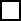 Apéndice CMS    I        II    Si la especie está incluida en CITES o CMS, marque con una X el apéndice correspondiente. En caso que la especie a importar esté incluida en el Apéndice I de CITES, y no esté acogida a ninguna exención CITES, como requisito para analizar esta solicitud Ud. deberá adjuntar el Permiso CITES de importación para especímenes de especies del Apéndice I. Si la especie está incluida en CITES o CMS, marque con una X el apéndice correspondiente. En caso que la especie a importar esté incluida en el Apéndice I de CITES, y no esté acogida a ninguna exención CITES, como requisito para analizar esta solicitud Ud. deberá adjuntar el Permiso CITES de importación para especímenes de especies del Apéndice I. CLASE DE LA ESPECIE A INTERNARANFIBIOS            AVES               MAMÍFEROS           REPTILES            OTROS                           ,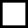 NÚMERO DE EJEMPLARES A INTERNAR PAÍS DE PROCEDENCIA DE LA ESPECIE A INTERNAR          MACHOS N°                      HEMBRAS N°4.2)  ÁREA DE POBLACIÓN ESTABLECIDA A NIVEL MUNDIAL4.2)  ÁREA DE POBLACIÓN ESTABLECIDA A NIVEL MUNDIAL4.3)  LARGO GENERACIONAL DE LA ESPECIE4.3)  LARGO GENERACIONAL DE LA ESPECIE                Menor 1 Millón de Km²                Menor a 1 año o desconocida                Entre 1 y 20 Millones de Km²                Entre 1 y 2 años                Entre 20 y 40 Millones de Km²                Entre 2 y 3 años                Entre 40 y 60 Millones de Km²                Entre 3 y 5 años                Mayor a 60 Millones de Km² o Desconocida                 Mayor a 5 años4.4)  HABILIDAD DE ADAPTACIÓN DE LA ESPECIE4.4)  HABILIDAD DE ADAPTACIÓN DE LA ESPECIE4.5) PROLIFICIDAD (Sólo en caso de Reptiles)4.5) PROLIFICIDAD (Sólo en caso de Reptiles)                Baja Adaptabilidad                Igual o menor a una cría por año                Media Adaptabilidad                Entre 2 a 6 crías por año                Alta Adaptabilidad o Desconocida                Mayor a 6 crías por año o Desconocida4.6) HABILIDAD DE DISPERSIÓN DE LA ESPECIE      (Sólo en caso de Mamíferos)4.6) HABILIDAD DE DISPERSIÓN DE LA ESPECIE      (Sólo en caso de Mamíferos)4.7)  GRADO DE COMPETENCIA DE LA ESPECIE4.7)  GRADO DE COMPETENCIA DE LA ESPECIE                Radio de Alimentación menor de 1 Km                Competencia por hábitat                Radio de Alimentación entre 1 y 7 Km                Competencia por fuentes alimenticias                Radio de Alimentación mayor a 7 km                Competencia por nicho o Desconocida4.8)  AGRESIVIDAD O TERRITORIALIDAD DE LA ESPECIE4.8)  AGRESIVIDAD O TERRITORIALIDAD DE LA ESPECIE4.9)  EXISTENCIA DE CONTROLADORES BIOLÓGICOS4.9)  EXISTENCIA DE CONTROLADORES BIOLÓGICOS                Bajo Comportamiento                Con preferencia a la especie                Moderado Comportamiento                Sin preferencia a la especie                Alto Comportamiento o Desconocido                Inexistente o Desconocido4.10)  VORACIDAD DE LA ESPECIE4.10)  VORACIDAD DE LA ESPECIE4.11)  VECTOR DE ENFERMEDADES4.11)  VECTOR DE ENFERMEDADES                Baja Voracidad                Bajo o Nulo                Media Voracidad                Medio                Alta o Desconocida Voracidad                Alto o Desconocido4.12) ESPERANZA DE VIDA (En caso de Aves y Reptiles)4.12) ESPERANZA DE VIDA (En caso de Aves y Reptiles)4.13) DAÑO AL MEDIO FÍSICO (Sólo en caso de Mamíferos)4.13) DAÑO AL MEDIO FÍSICO (Sólo en caso de Mamíferos)                Menor a 5 años                Altamente Improbable                Entre 5 y 10 años                Probable con Daños Moderados                Mayor a 10 años                 Serios Daños o Desconocidos4.14) TIPO DE DIETA Y ALIMENTACIÓN (En caso de Reptiles y Anfibios)4.14) TIPO DE DIETA Y ALIMENTACIÓN (En caso de Reptiles y Anfibios)4.15) RIESGO DE CRUZAMIENTO (Sólo en caso de Anfibios)4.15) RIESGO DE CRUZAMIENTO (Sólo en caso de Anfibios)                Bajo Impacto                Limitante Genética                Impacto Medio                Limitante de Comportamiento                Alto Impacto o Desconocido                Sin Limitantes o Desconocido4.16)  TIPOLOGIA INTERNACIONAL DE ESPECIE DAÑINA4.16)  TIPOLOGIA INTERNACIONAL DE ESPECIE DAÑINA               Reportada como Especie Inofensiva                Reportada como Especie de Daño Menor                Reportada como Especie con Daño Considerable o Desconocido5.1)   Nombre y lugar del establecimiento de procedencia de los ejemplares.5.2)  Descripción detallada de las instalaciones en que serán mantenidos los ejemplares, indicando dimensiones, materiales de construcción y normas de seguridad para evitar el escape.5.3)   Planes de contingencia frente a fuga de animales, incendio, emergencia sanitaria o ingreso de depredador.5.4)   Métodos de transporte y mantención de los ejemplares.5.5)   Personal capacitado en el cuidado y mantención de la especie.5.6)   Individualización de los ejemplares (marca).5.7)   Plan de cierre o abandono del proyecto.